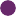 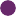 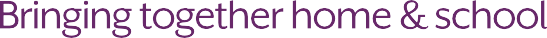 St. Winefride’s Catholic Primary School PTFA ConstitutionNotesThese guidance notes are here to help you complete the model constitution andexplain certain points. Please read them first.The Parentkind model constitution is suitable for use by all PTAs and other forms of home-school associations including friends associations. This includes start- up PTAs and others that aren’t required to become a registered charity (only required for those with an income of £5k and more a year).A glossary of terms is contained under clause 14. All terms referenced in the glossary are highlighted in bold.Please complete clauses 1.1 to 1.3 on page 2 using BLOCK CAPITALS.All Parentkind members using the model constitution without change (apart from completing clauses 1.1 to 1.3)and submitting complete applications are eligible for fast track charity registration because the Parentkind model constitution is pre-approved by the Charity Commission for England and Wales.Any association wishing to vary the Parentkind model constitution will need to agree changes directly with theCharity Commission and will not be eligible for the fast track scheme. Independent legal advice may be required to amend this constitution.If your association uses another constitution for charity registration it may require independent legal advice to agreethis with the Charity Commission for England and Wales.The Parentkind model constitution is the copyright of Parentkind and may only be used by Parentkindmember associations.The charity created by this constitution is anunincorporated association and as such thecommittee, who are trustees of the charity, are personally liable for the acts and defaults of the charity. While it might be unusual, if a PTA is taking on loans, building works or other liabilities, employing staff or giving advice to the public, Parentkind recommends establishing the charity as a company limited by guarantee in order to obtain the protection of limited liability for the committee. Or alternatively they could establish themselves as a charitable incorporated organisation. Please refer to the Charity Commission’s model governing documents: www.gov.uk/government/ publications/setting-up-acharity-model-governing- documents.September 2018Model Constitution for Parent Teacher Associations in England and WalesThe Parentkind model constitution is for use by Parent Teacher Associations (PTAs) and other home-school groups that are members of Parentkind in England and Wales. A model constitution for Parentkind members in Northern Ireland is available at parentkind.org.uk or from the Parentkind Member Support Line 0300 123 5460. This document belongs to Parentkind (registered charity no 1072833) or any successor body.The Parentkind model constitution must be adopted by the association before it can be used. Further guidance on this can be found at parentkind.org.uk.The declaration on the last page of this document must be signed by the Chair of the meeting at which it is adopted and witnessed by a member of the association who is present at the meeting.Charity registrationTo register as a charity, adopt the Parentkind model constitution and register online with the Charity Commission at:www.gov.uk/setting-up-charity/register-your-charity.All PTAs with an annual income of £5K or over must register as a charity with the Charity Commission for England and Wales: www.gov.uk/government/organisations/charity-commission.Parentkind provides information on charity registration for its members including a step-by-step guide to the online application process: www.parentkind.org.uk/PTAs/Charity-Registration.ASSOCIATION DETAILSType of associationThe type of association depends on its membership. Please see the guidance under clause 4 for further information.NameWe suggest X School PTA or The PTA of X School.If the suggested name of your association is too similar to another charity already listed on the Charity Commission Register of Charities and might cause confusion, the Charity Commission may ask for it to be changed. Check the Register of Charities before choosing a name, available at Charity Commission.SchoolPlease complete the full name and address of the school.The committeeWhile this constitution states the minimum number of committee members/trustees can be 2 (see clause 6.7.5) Parentkind would always recommend that best practice is to have 3 named committee members/trustees – Chair, Treasurer and Secretary. This ensures that no one person (given a Chair has a casting vote) has overall control of decision making. If you set up your association with only 2 members we would strongly recommend you look to recruit at least one other member as a priority.It is normal for the size of the committee to vary. There is no restriction on the maximum number of committee members/trustees. But be careful that this does not become too large.Once the committee has been elected you can then calculate the maximum number of co-opted members; up to 50% of the total number of elected committee members/ trustees (clause 6.5). For example, a committee with eightcommittee members/trustees would be able to co-opt four further committee members/trustees (6.5).CHARITABLE PURPOSE (‘OBJECTS’)The objects (i.e., the main purposes) of the association must be exclusively charitable under English and Welsh law or it will not be a charity and registration will be refused by the Charity Commission. The objects included in this model constitution have been verified as exclusively charitable. However, your association should make sure that they reflect the true purposes of the association.The objects are deliberately designed to be broad and to give an association the flexibility to operate over a number of years.POWERSThe powers are the legal means to achieve the charitable purpose/objects (clause 2). These are designed to be flexible and give your association the scope to operate. Your association can use all of these powers but equally doesn’t have to use any it considers not appropriate at any given time.3.4	The committee should understand any legal restrictions on the fundraising activities the charity wants to undertake. Substantial permanent trading for the purpose of raising funds is not allowed. HM Revenue and Customs (HMRC) can advise on the limits for small scale trading. Where an association will be relying on trading to raise funds it is recommended that a separate, non-charitable trading company should be used for the purpose and specialist legal or accountancy advice sought.3.7 This clause enables the committee to allocate funds for particular purposes, or as reserves. It is good practice for an association to maintain reserves to cover plannedexpenditure and to meet the kind of expenditure which may be required at short notice. But reserves shouldn’t be built up without an agreed committee decision, or be excessive in relation to the amount known or reasonably estimatedto be required. Funds raised must be spent achieving the association’s objects (purpose) in a timely way.ASSOCIATION DETAILSThe following variables specific to the association shall be incorporated into the model constitution.Type of Association: (please tick the appropriate box)Friends of the School: Home-School Association: Parent Staff Association: Parent Teacher Association: Parents’ Association: Parentkind Association: Other:1.2	Association  name  in full: .St. Winefride’s Parents, Teachers and Friends association (PTFA)1.3	School  name  in full: St. Winefride’s Catholic Primary SchoolSchool   address:   Building name and/or numberStreet     	  Mellock LaneTown/city      Little NestonCounty 	   CheshirePostcode      CH64 9RWCountry      UK1.4	The committeeThe minimum number of committee members: 2PURPOSESThe object of the association (the objects) is to advance the education of pupils in the school in particular by:Developing effective relationships between the staff, parents and others associated with the schoolEngaging in activities or providing facilities or equipment which support the school and advance the education of the pupils.POWERSThe committee members/trustees have the following powers, which may be exercised only in promoting the charity’s purpose (‘objects’):To provide adviceTo publish or distribute informationTo co-operate with other bodiesTo raise funds (but not by means of permanent trading)To acquire or hire property of any kindTo make grants or loans of money and to give guaranteesTo set aside funds for special purposes or as reserves against future expenditureTo deposit or invest funds in any lawful manner (but to invest only after obtaining advice from a financial expert and having regard to the suitability of investments and the need for diversification)The association should ensure that it has adequate insurance in place for all of its activities. Full membership of Parentkind automatically provides public liability and personal accident insuranceto cover association meetings, activities, and the committee members/trustees. Please see the Parentkind website for further information of the insurance provider and policy summary document.This clause covers employees, independent contractors and volunteers. Care should always be taken by a charity wishing to employ someone, even part-time but special care is required if it is proposed to employ a committee member/trustee. (See clause 9.2 and 9.3. Further guidance is also available from the Charity Commission.)An example of being contracted to provide a service to or on behalf of other bodies is where a PTA runs an after-school club on behalf of the school.3.14 When consulting parents on their views, committee members/trustees should do so at their discretion and make final decisions according to their own judgement.3.16 This ‘blanket provision’ is intended to cover any other power not specifically mentioned. The association is still restricted to undertaking activities to achieve the objects (charitable purpose).MEMBERSHIPThe membership will vary according to the type ofassociation as set out in this clause.4.2.3 It is unusual for a member of a charity to be removed from membership, but if this happens it must only be done for good reason, e.g., because the member’s presence represents a danger to the school or its pupils.Under the rules of Natural Justice, the member concerned must be given an opportunity to state his or her case before a final decision is taken and any decision to remove a member must be justifiable.Like any other committee decision this will be made by a simple majority of the votes cast at the meeting (see clause 7.4). It is recommended thatany such decision be recorded in the minutes of the committee meeting.If you remove a member who is also a committee member/trustee, they are automatically removed from the committee under clause 6.7.4. However, removal as a committee member/trustee does not automatically mean that the individual is also removed as a member. If you want to remove someone who is no longer a committee member/trustee from membership of the charity as well, you will have to use the provision in 4.2.GENERAL MEETINGSA general meeting is a formal gathering of the members. These can either be Annual or Extraordinary (AGM or EGM).How notice of a general meeting should be given to members is dealt with in clause 11, and ‘written’ is defined in clause 14.1. When giving notice each ‘day’ starts at midnight, and the day on which notice is given does not count.A quorum is the minimum number of members of an association that must attend the meeting for it to be valid and for decisions to be legitimate.An AGM is quorate if the number of members present is at least twice the number of committee members/ trustees in office at the start of the meeting. So if there are eight committee members on the PTA, there would need to be 16 people present at the meeting.To take out public liability and personal accident insurance to cover association meetings, activities, committee members/trustees, to insure the association’s property against any foreseeable risk and take out other insurance policies to protect the association where requiredTo employ paid or unpaid agents, staff or advisersTo enter into contracts to provide services to or on behalf of other bodiesTo pay the costs of forming the associationTo obtain and pay for goods and services as are necessary for carrying out the work of the charityTo consult parents on their viewsTo open and operate bank and other accounts as the committee members/trustees consider necessaryTo do anything else within the law that promotes the objects BUT the committee shall not undertake any activity in the school premises without the consent of the headteacher.MEMBERSHIPMembers of the association are:-In a Parents Association, the parents, guardians or carers of any pupil currently attending the school or in a Parent Teacher Association, Parent Staff or Home-School Association as detailed above plus teaching and non-teaching staff currently employed by the school or in any other association, for example a Friends group or Parentkind association, those described above and any person over the age of 18 wishing to offer appropriate support or help to the school and who is accepted by the committee as a member.Membership is terminated if:the member diesthe member resigns by written notice to the associationthe committee members/trustees may for good reason, regardless of whether or not this is at the request of the governing body or the headteacher, exclude any person from membership or from attending an event whose presence at or support of the school is deemed a danger to the school or its pupils or staff or might bring the association into disrepute.Removal is not effective until the member concerned has been notified in writing of the proposal and his/her right to respond within 14 clear days, and the matter has been considered in light of any representations made.GENERAL MEETINGS(ANNUAL AND EXTRAORDINARY)All members are entitled to attend any general meeting of the association.All general meetings are called by giving 21 clear days written notice of the meeting to the members. The notice should specify the date, time and location of the general meeting as well as give an overview of the agenda.There is a quorum at a general meeting when the total number of members present (including committee members/trustees) is at least twice the number of committee members/trustees in office at the start of the meeting. The only exception would be at a general meeting where the association is being dissolved: please see clause 13.It should be noted that the required majority is not a majority of the members present at the meeting but of the votes cast.The casting vote given to the person who is in charge of the meeting is intended to enable the meeting to proceed with its business. It is usual for the casting vote to be made in favour of allowing further debate on the matter on a future occasion./5.8 An AGM is essential to the running of the association. AGMs give a regular opportunity for members to review the association’s activities.It is unlikely that a requirement exists for the association’s accounts to be independently examined or audited. However, Parentkind does recommend this as best practice to ensure there is complete transparency on how funds are raised and spent. For further information on auditingarrangements required by the Charity Commission, please refer to Clause 10.A Patron, President or Vice-President has no constitutional responsibilities meaning they cannot vote at committee meetings. However, they may be invited to address members or to represent the association on formal occasions or when seeking public support.If an urgent or important matter (such as the amendment of the constitution) which must be decided at a general meeting cannot conveniently be dealt with at an AGM, then an additional meeting needs to take place. This meeting is called an extraordinary general meeting.THE COMMITTEEThe committee is the charity’s governing body. At start up and prior to the first AGM, when formal elections can be held, a steering group can be formed by the people that are listed in clause 4.1. An AGM and formal elections should be held as soon as possible after start up. If an AGM is held to adopt this constitution this would also provide an opportunity to hold elections. Those who start as committee members/trustees and any people who are subsequently appointed at an AGMmust be members (under clause 4.1). Co-opted members, who are not appointed at the AGM, are not required to be members, but if they wish to be elected to the committee at the next AGM, they must be a member. Every committee member/ trustee, however appointed, is legally a charity trustee and owes a duty towards the charity (in this case, the association) rather than to whoever has made the appointment. Under section 334 of the Charities Act 2011 or any substantial re-enactmenta written memorandum should be executed whenever a committee member/trustee is elected or appointed. This can be done by recording the outcome in the minutes of the AGM at which the election of committee members/trustees takes place.This provides for the committee members/trusteesto be elected each year at the AGM.It is usually helpful to allow the committee to co- opt a number of its members, for example to fill a vacancy that arises during the year or enlist members with particular skills. The total number of co-opted committee members/trustees must not be more than 50% of the total number of all other committee members/trustees. So, if your committee has eight committee members/trustees, it is possible to haveup to four co-opted committee members/trustees.The Chair or (if the Chair is unable or unwilling to do so) some other committee member/trustee elected by those present is in charge of a general meeting.Except where otherwise provided in this constitution (Dissolution: clause 13), every issue at a general meeting is decided by a simple majority of the votes cast by the members present at the meeting.Except for the Chair of the meeting, who has a second or casting vote where a vote is equally divided (tied), every member present is entitled to one vote on every issue.The association must hold a general meeting within 12 months of the date of the adoption of this constitution. Thereafter, an AGM mustbe held in each subsequent year and not more than 15 months may elapse between successive AGMs.At an AGM the members:receive the accounts of the association for the previous financial yearreceive the report of the committee members/trustees on the association’s activities since the previous AGMelect the committee members/trusteesappoint an independent examiner or auditor for the association if this is neededmay confer on any individual (with his or her consent) the honorary title of Patron, President or Vice-President of the associationdiscuss and determine any issues of policy or deal with any other business put before themA general meeting may also be called for special or extraordinary reasons (called an extraordinary general meeting or EGM). In addition to being called by committee members, these can be called by members of the association. This requires a request in writing to the committee from 10 or more members. As a result, the committee must call an EGM (give all members of the association notice ofthe EGM) within 21 days of the written requests being received from members. This EGM must happen within three months of thewritten requests being received. (This timeframe is designed to make allowances for school holidays.)THE COMMITTEEAll members of the committee are trustees of the charity and have control of the association, its property and funds. The committee members are referred to in this document as committee members/ trustees.Committee members/trustees shall be elected at the AGM and shall hold office until the next AGM.All committee members/trustees, except those who are co-opted, must be members of the association.Committee members/trustees shall have the power to co-opt committee members/trustees at any time, and co-opted committee members/trustees shall serve until the date of the next AGM.The number of co-opted committee members/trustees must not be more than 50% of the total number of committee members/trustees.The Charities Act 2011 or any substantial re-enactment details various reasons why a committee member/ trustee would be disqualified, including any conviction involving deception or dishonesty, unless legally spent; undischarged bankruptcy; removal from being a trustee for misconduct; disqualification from being a company director or being subject to orders under the Insolvency Act.The committee may wish to make a rule under clause 8.2 to require a committee member/trustee who appears incapable to undergo a medical examination. It is anticipated that such a request would in most cases lead to a voluntary resignation.Committee members/trustees should not be able to walk away from their responsibilities withoutleaving at least two remaining committee members/ trustees (see clause 1.4). Any association without at least two committee members/trustees in place will therefore be forced to dissolve (see clause 13).This is a wise precaution. Keep in mind though, that if someone is removed as a member under clause 4.2, they are automatically removed as a committee member/trustee under clause 6.7.4. If someone is unsuitable to be a committee member/trustee but you are happy for them to remain as a member then remove them under this clause, and they can still continue to be a member. Co-opted committee members/trustees who are not members, can only be removed under this clause.All committee members/trustees are entitled to recover from the association whatever fundsthey may have had to pay out as a consequence of running the association, e.g., paying for goods or services ordered by them and supplied to the charity.6.10 Occasionally a mistake occurs in appointment procedures. If a mistake of this kind is discovered it does not retrospectively invalidate previous decisions but should be put right before further decisions are taken.COMMITTEE MEETINGSThe committee can decide the number of times it needs to meet to carry out its work but the minimum number is three during an academic year.The quorum here is the minimum number of committee members/trustees who must be present for the committee meeting to be valid. For example, for a committee with 10 committee members/ trustees, a quorum would be reached with five committee members/trustees. The provision that requires both members to be present when there are only two elected committee members is in place to protect the interests of the charity and prevent one person from making decisions on behalf of the association.It may be necessary for the association to make a decision outside of the committee meetings. This can be done by written resolution but has to be signed by all committee members/trustees.This needs to be passed unanimously because decisions taken by written resolution do not allow an opportunity to debate an issue as would happen at a meeting.The casting vote is given to the person who is in charge of the meeting and is intended to enable the meeting to proceed with its business. It is usual for the casting vote to be given in favour of allowing further debate on the matter on a future occasion.Nominations for election to the committee may be made by any member of the association and seconded by another. Suchnominations must have the consent of the nominee. Nominations should be made in writing to the Chair at any time until the election process has been completed. If no nominations or an insufficient number are received before the AGM, any members present may nominate a person, with their consent, and that person may be appointed by a majority vote of those present.A committee member/trustee (whether elected or co-opted) automatically ceases to be a committee member/trustee if he or she:is disqualified under section 178 of the Charities Act 2011 or any substantial re-enactment from acting as a charity trusteein the written opinion, given to the charity, of a registered medical practitioner treating that person, has become physically or mentally incapable of acting as a trustee and may remain so for more than three monthsis absent from three consecutive meetings of the committeewithout prior notification to the Secretaryceases to be a member of the associationresigns by written notice to the committee but only if at least two committee members/trustees remain in officeis removed by a resolution passed by a majority of other committee members/trustees. Removal is not effective until the committee member/trustee concerned has been notified in writing of the proposal and his/her right to respond within 14 clear days, and the matter has been considered in light of any representations made.All committee members/trustees shall be entitled to reimbursement of reasonable out-of-pocket expenses (including hotel and travel costs) actually incurred in the administration of the association.A retiring committee member/trustee is entitled to an indemnity from the continuing committee members/trustees at the expense of the association in respect of any liabilities properly incurred while he or she held office.A technical defect in the appointment of a committee member/ trustee of which the committee is unaware at the time does not invalidate decisions taken at a meeting.COMMITTEE MEETINGSThe committee must hold at least three meetings every academic year.A quorum at a committee meeting is 50 per cent, rounded up to the nearest whole number, of the total number of committee members.This applies where there are three or more committee members in post. Where there are only two, 100% attendance is required tobe quorate to prevent a single individual having the power to make decisions on behalf of the association.The Chair or, if the Chair is unable or unwilling to do so, some other committee member/trustee chosen by the members present is in charge at each committee meeting.Every decision may be made by a simple majority of the votes cast at a committee meeting. A resolution which is in writing (including byemail) and signed by all committee members/trustees is equally valid. The resolution may be contained in more than one document and will be treated as passed on the date of the last signature.Except for the Chair of the meeting, who has a second or casting vote every committee member/trustee has one vote on each issue.POWERS OF COMMITTEEThe committee is legally responsible for the actions of any sub-committee and it is sensible for eachsub-committee to include at least one committee member/trustee. The committee should define the responsibilities of each sub-committee with care. Itis essential in all cases for sub-committees to report back to the main committee. While the power to delegate is not limited to any particular function, it is usually appropriate for the final decision on majormatters of policy or resources to be taken by the main committee.The committee is allowed to make rules to govern different aspects of the running of the association that are not already governed by this document.PROPERTY & FUNDSAny property of the association is held in trust to achieve the objects and does not belong to the members.The Charities Act 2011 or any substantial re-enactment allows trustees to receive personal benefit fromthe charity. However, it is recommended that this be carefully managed. This clause sets out the precautionary measures that are required.The committee member/trustee should not take part in making any decision from which they might personally benefit.RECORDS & ACCOUNTSThe keeping of adequate records is essential if the association is to be properly run. The need for a charity to have its accounts either independently examined or professionally audited is a requirement of charity law and is determined by the level of annual income. To check the current threshold for his, refer to the Charity Commission’s website: www.gov.uk/send- charity-annual-return.The independent examination does not have to be conducted by an auditor and can be done by a person the committee reasonably believes to have the required ability and practical experience, e.g. a school bursar or teacher. The person chosen must not be involved with the committee nor be a member of their family.POWERS OF COMMITTEEThe following powers are available to the committee to help run the association:-to delegate any functions of the committee to sub-committees. These must consist of two or more persons appointed by the committee but at least one member of every sub-committee must be a committee member/trustee. All sub-committee proceedings must be promptly reported to the main committeeto make rules consistent with this constitution about the committee and sub-committees, to govern proceedings at general meetings and generally about the running of the association including the operation of bank accounts and the management of funds.PROPERTY & FUNDSThe property and funds of the association must only be used to fulfilthe objects (see clause 2).Committee members/trustees can enter into contracts with the association for the provision of goods and services to the association (but not contracts of employment with the association except with the prior written consent of the Charity Commission) provided that:the maximum amount is set out in writing and is reasonable for the services providedthe committee members/trustees are satisfied that the agreement is in the interests of the charity before entering into itthe total number of committee members/trustees entitled to such remuneration is in the minority from time to time.Whenever a committee member/trustee has a personal interest in a matter to be discussed at a meeting, the committee member/trustee must:declare an interest before discussion begins on the matterwithdraw from that part of the meeting unless expressly invited to remain in order to provide informationnot be counted in the quorum for that part of the meetingwithdraw during the vote and have no vote on the matter.RECORDS & ACCOUNTSThe committee must comply with the requirements of The Charities Act 2011 or any substantial re-enactment as to the keeping of financial records, the audit or independent examination of accounts and the preparation and transmission to the Charity Commission of:annual reportsannual returnsannual statements of account.The committee must keep proper records of:all proceedings at general meetingsall proceedings at committee meetingsall reports of sub-committeesAnnual reports and statements of account relating to the association must be made available for inspection by any member of the association.The committee must notify the Charity Commission promptly of any changes to the association’s entry on the Register of Charities.NOTICESReference is made to ‘notice’ in various places in the constitution (see clauses 4, 5.2, 6.7.5 and 12.1). This clause makes clear how members should be notified. What is meant by ‘written’ is defined in clause 14.AMENDMENTSAmendments to the Parentkind model constitution may be required as your association develops.The members must be given advance notice of proposed amendments to the constitution. When giving notice each ‘day’ starts at midnight, and the day on which notice is given does not count.It is vital that the constitution is not amended in a way that makes it impossible for the association to continue to operate. Under this clause, certainamendments are not valid, i.e., if adopted they will not count as amendments and will not be registered by the Charity Commission. The two cases are:where there is a fundamental change in the objects, i.e., where the new purposes are of a kind which a previous supporter could not reasonably be expected to have foreseen when contributing to the association’s fundswhere the change in the constitution would cause the charity to become a non-charitable body. Both issues need to be considered for all proposed amendments. It will normally be appropriate to seek legal advice or consult the Charity Commission before the proposed amendments are drawn up.The Charity Commission should be notified promptly of all amendments that are made. Any amendment made to the Parentkind model constitution priorto charity registration needs to be agreed directly with the Charity Commission and therefore would disqualify the application for registration through the Parentkind fast track registration scheme.DISSOLUTIONIt is not unusual for unincorporated charitable associations to reach the end of their useful life and decide to dissolve.13.2 This clause allows for any remaining assets to be passed to the school or, if the school is or will soon be closed, to another school.13.4 The committee will not be relieved of their responsibilities until they have completed this task and have sent a final report and statement of accountsto the Charity Commission and take the necessary steps to remove the association from the register of charities via the Charity Commission’s website: www. gov.uk/remove-charity-register#before-you-start.NOTICESNotice of any general meeting of the association may be sent by hand, by post, by suitable electronic communication (email) or in any newsletter distributed by the association to its members. Notification by hand may include distribution to parents, guardians and carers via their children with or without other communications from the school.The address at which a member is entitled to receive notices (if sent by post) is the last known address of the member.A technical defect in the giving of notice which the members or committee members/trustees are unaware of at the time does not invalidate decisions taken at a general meeting.AMENDMENTSThis constitution may be amended at a general meeting of the association by a two-thirds majority of the votes cast but:The members must be given 21 clear days’ notice of the proposed amendmentsNo amendment is valid if it would make a fundamental change to the charitable purpose (objects)/clause 2 or destroy the charitable status of the association and no amendment may be made to clause 9 without the prior written consent of the Charity CommissionA copy of any resolution amending the constitution must be sent to the Charity Commission within 21 days of it being passed.DISSOLUTIONThe association may be dissolved by a resolution presented at an EGM or an AGM where this is included in the notice of the meeting. The resolution must have the agreement of two-thirds of those voting and must give instructions for the disposal of any assets remaining after paying the outstanding debts and liabilities of the association.The net assets shall not be distributed among the members of the association but will be given to the school for the benefit of the pupils of the school. In the event of the school closing any remaining funds could be distributed to a neighbouring school or schools as selected by the committee.If it is not possible to dispose of assets as described in clause 13.2 then the assets can be given to another charitable cause provided that the cause is within the objects of the association.The committee members/trustees must notify the Charity Commission promptly that the association has been dissolved. The committee members/trustees must comply with any request from the Commission including providing the association’s final accounts.ADOPTED AT A MEETING HELDAT (Place)..................................................................................................ON (Date).................................................................................................. NAME.................................................................................................. OCCUPATION.................................................................................................. SIGNATURE..................................................................................................(Name and signature of Chair of meeting)WITNESS NAME..................................................................................................ADDRESS.................................................................................................. OCCUPATION.................................................................................................. SIGNATURE..................................................................................................(Name, address, occupation and signature of witness)GLOSSARY OF TERMSIn this Constitution:address: means a postal address or, for the purposes of electronic communication, i.e., an email address, a fax number or a text messagenumber in each case registered with the charityAGM: means an annual general meeting of the members of the associationthe association: means the charity comprised in this constitutionthe Chair: means the Chair of the association elected at the AGMcharity trustee: has the meaning prescribed by section 177 of the Charities Act 2011 or any substantial re-enactment. Every committeemember/trustee is legally a charity trusteeclear day: means 24 hours from midnight following the triggering eventthe Commission: means the Charity Commission for England and Wales: www.gov.uk/government/organisations/charity-commissionthe committee: is the governing body of the association and includes all elected and co-opted committee members/trusteescommittee member(s)/trustee(s): means a member of the committee elected at the AGM by the membershipco-opted committee member/trustee: means a member of the committee appointed by the committee members/trustees inaccordance with clause 6EGM: means an extraordinary general meeting of the members of the association and which is not an AGMfundamental change: means a change that would not have been within the reasonable contemplation of a person making a donation tothe associationgeneral meetings: means any AGM or EGM (see above)governing body: means the governing body of the schoolheadteacher: means the headteacher, executive head or Principal of the schoolindependent examiner: has the meaning prescribed by section 145(a) of the Charities Act 2011 or any substantial re-enactmentmember and membership: refer to members of the association as set out in clause 4months: means calendar monthsthe objects: means the charitable objects of the association set out in clause 2permanent trading: means carrying on a trade or business on a continuing basis for the principal purpose of raising funds and not forthe purpose of actually carrying out the objectswritten or in writing: refers to a legible document on paper including an electronic communication (email) or a fax message where themember or co-opted committee member/trustee has agreed to receipt of notices by electronic meansunincorporated association: an ‘unincorporated association’ is an organisation set up through an agreement between a group of peoplewho come together for a reason other than to make a profit, e.g., a voluntary group or a sports club. Individual members are personally responsible for any debts and contractual obligationsyear: means calendar year unless otherwise specifiedReferences to an Act of Parliament are references to the Act as amended or re-enacted from time to time and to any subordinate legislation made under it.